NÁRODNÁ RADA SLOVENSKEJ REPUBLIKYVII. volebné obdobieČíslo: CRD-664/2019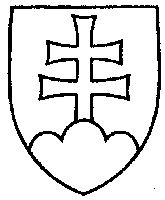 2305UZNESENIENÁRODNEJ RADY SLOVENSKEJ REPUBLIKYz 21. januára 2020k zákonu z 27. novembra 2019, ktorým sa mení a dopĺňa zákon Slovenskej národnej rady
č. 330/1991 Zb. o pozemkových úpravách, usporiadaní pozemkového vlastníctva, pozemkových úradoch, pozemkovom fonde a o pozemkových spoločenstvách v znení neskorších predpisov a ktorým sa menia a dopĺňajú niektoré zákony, vrátenému prezidentkou Slovenskej republiky na opätovné prerokovanie Národnou radou Slovenskej republiky
(tlač 1832)	Národná rada Slovenskej republiky	podľa čl. 84 ods. 3 Ústavy Slovenskej republiky po opätovnom prerokovaní v druhom a treťom čítaní	n e s c h v a ľ u j e	zákon z 27. novembra 2019, ktorým sa mení a dopĺňa zákon Slovenskej národnej rady č. 330/1991 Zb. o pozemkových úpravách, usporiadaní pozemkového vlastníctva, pozemkových úradoch, pozemkovom fonde a o pozemkových spoločenstvách v znení neskorších predpisov a ktorým sa menia a dopĺňajú niektoré zákony, vrátený prezidentkou Slovenskej republiky. Andrej  D a n k o   v. r.predseda  Národnej rady Slovenskej republikyOverovatelia:Mária  J a n í k o v á   v. r.Marián  V i s k u p i č   v. r.